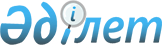 Об очередном призыве граждан Республики Казахстан на срочную воинскую службу в апреле-июне и октябре-декабре 2011 года
					
			Утративший силу
			
			
		
					Постановление акимата Аксуского района Алматинской области от 11 апреля 2011 года N 117. Зарегистрировано Управлением юстиции Аксуского района Департамента юстиции Алматинской области 25 апреля 2011 года N 2-4-132. Утратило силу - Постановлением акимата Аксуского района Алматинской области от 12 марта 2012 года N 146      Сноска. Утратило силу - Постановлением акимата Аксуского района Алматинской области от 12.03.2012 N 146.      Примечание РЦПИ:

      В тексте сохранена авторская орфография и пунктуация.       

На основании подпункта 8 пункта 1 статьи 31 Закона Республики Казахстан "О местном государственном управлении и самоуправлении в Республике Казахстан", пункта 3 статьи 19, пункта 1 статьи 20, пункта 1 статьи 23 Закона Республики Казахстан "О воинской обязанности и воинской службе", Указа Президента Республики Казахстан от 3 марта 2011 года N 1163 "Об увольнении в запас военнослужащих срочной воинской службы, выслуживших установленный срок воинской службы, и очередном призыве граждан Республики Казахстан на срочную воинскую службу в апреле-июне и октябре-декабре 2011 года" и постановления Правительства Республики Казахстан от 11 марта 2011 года N 250 "О реализации Указа Президента Республики Казахстан от 3 марта 2011 года N 1163" акимат Аксуского района ПОСТАНОВЛЯЕТ:



      1. Акимам поселковых, сельских округов организовать и обеспечить очередной призыв в апреле-июне и октябре-декабре 2011 года граждан мужского пола в возрасте от восемнадцати до двадцати семи лет, не имеющих права на отсрочку или освобождение от призыва, а так же граждан, отчисленных из учебных заведений, не достигших двадцати семи лет, и не выслуживших установленные сроки воинской службы по призыву, через призывной участок Государственного учреждения "Отдел по делам обороны Аксуского района Алматинской области" расположенного по адресу поселок Жансугурова, улица Буланова 1.



      2. Для проведения призыва граждан на воинскую службу создать районную призывную комиссию согласно предложения 1.



      3. Утвердить график проведения призыва граждан на воинскую службу согласно приложения 2.



      4. Акимам поселковых, сельских округов в период призыва в ряды Вооруженных сил в апреле-июне и октябре-декабре 2011 года организовать оповещение и доставку граждан на призывной участок.



      5. Начальнику государственного учреждения "Аксуский районный отдел внутренних дел" Сансызбаеву Ерлану Канатаевичу, обеспечить охрану общественного порядка при отправке призывников на срочную воинскую службу с отдела по делам обороны Аксуского района, осуществить розыск и задержание граждан умышленно уклоняющихся от призыва в пределах своего полномочия и своевременно представлять сведения на призывников находящихся под следствием, либо в отношении которых ведется дознание и предварительное следствие.



      6. Постановление акима Аксуского района от 26 мая 2010 года N 180 "Об очередном призыве граждан Республики Казахстан 1983-1992 годов рождения на срочную воинскую службу в апреле–июне и октябре–декабре 2010 года" (зарегистрировано в Управлении юстиции Аксуского района в государственном реестре нормативных правовых актов 16 июня 2010 года за N 2-4-114, опубликованное в газете "Ақсу өңірі" за N 35 от 19 июня 2010 года) считать как утративший силу в связи с исполнением.



      7. Контроль за выполнением настоящего постановления возложить на заместителя акима района Корганбаева Сабита Бейсебековича.



      8. Настоящее постановление вводится в действие по истечении десяти календарных дней после дня его первого официального опубликования.      Аким района                                А. Дюсембаев      СОГЛАСОВАНО:      Главный врач государственного

      коммунального казенного предприятия

      Центральная районная больница              Жумагельдин Ашимгали Кусайнович

      11 апреля 2011 года      Начальник государственного

      учреждения Аксуский районный

      отдел внутренних дел                       Сансызбаев Ерлан Канатаевич

      11 апреля 2011 года      Начальник государственного

      учреждения отдел по делам

      обороны Аксуского района                   Жетибаев Алмат Бекетаевич

      11 апреля 2011 года

приложение 1

к постановлению акимата

Аксуского района от 11 апреля

2011 года "Об очередном призыве

граждан Республики Казахстан

на срочную воинскую службу

в апреле-июне и октябре-

декабре 2011 года" 

Состав районной призывной комиссии      Жетибаев Алмат Бекетаевич Начальник Отдела по делам обороны Аксуского района, председатель призывной комиссии;

      Корганбаев Сабит Бейсебекович - Представитель акимата Аксуского района, заместитель Акима района, заместитель председателя призывной комиссии. 

Члены комиссии:      Рамазанов Мурат Сейфулмаликович - Заместитель начальника районного отдела внутренних дел;

      Мырзашев Имангали Болегенович - Заместитель начальника центральной районной больницы, председатель медицинской комиссии;

      Касымбекова Бакыт - Старшая медсестра центральной районной больницы, секретарь комиссии.

Утвержденное приложение 2

к постановлению акимата Аксуского

района от 11 апреля 2011 года

"Об очередном призыве граждан

Республики Казахстан на срочную

воинскую службу в апреле-июне

и октябре-декабре 2011 года" 

График проведения призыва граждан на воинскую службу
					© 2012. РГП на ПХВ «Институт законодательства и правовой информации Республики Казахстан» Министерства юстиции Республики Казахстан
				р/с

NНаименование

сельских

(поселковых)

округовВсегоВремя проведения призывной комиссииВремя проведения призывной комиссииВремя проведения призывной комиссииВремя проведения призывной комиссииВремя проведения призывной комиссииВремя проведения призывной комиссииВремя проведения призывной комиссииВремя проведения призывной комиссииВремя проведения призывной комиссииВремя проведения призывной комиссииВремя проведения призывной комиссииВремя проведения призывной комиссииВремя проведения призывной комиссииВремя проведения призывной комиссииВремя проведения призывной комиссиир/с

NНаименование

сельских

(поселковых)

округовВсегоапрельапрельапрельапрельапрельапрельапрельапрельапрельапрельапрельапрельапрельапрельапрельр/с

NНаименование

сельских

(поселковых)

округовВсего1112131415181920212225262728291Аксуский с/о21212Арасанский с/о251693Есеболатовский с/о231674Егинсуский с/о445Жаналыкский с/о17176Карасуский с/о22227Карачиликский с/о266208Карагозский с/о19199Капалский с/о33231010Көшкенталский с/о27101711с/о им. Б.Сырттанова29191012Кызылагашский с/о27171013Ойтоганский с/о24101414Кураксуский с/о4415Молалинский с/о111116Матайский п/о39310151117Суыксайский с/о26101618п. Жансугурова736101010548155Всего:4504340454543444445443621